 2022年金华市部分普通高中统一测试类体育特长生招生办法根据《金华市教育局关于做好2022年初中学业水平考试与高中段学校招生工作的指导意见》《2022 年金华市高中段学校招生工作实施意见》《金华市教育局办公室关于2022年部分普通高中在全市招收体育特长生试点工作的通知》等文件精神，2022年金华市部分普通高中招收田径、足球、篮球等三个项目的体育特长生需参加统一术科测试，符合特长生报考条件且报考以上三个项目之一的考生，须参加统一术科测试后填报志愿录取（其它体育项目的特长生，按照相关学校特长生招生办法的具体要求报考）。一、招生计划二、报名条件具有相应项目体育特长的初中应届毕业生，符合以下其中一项即可。1.初中阶段参加市（地）级及以上正式体育比赛获个人前八名的考生或团体前六名的主力队员；2.初中阶段参加市（地）及其以上体育比赛达到国家二级及以上运动员标准的考生。以上各类比赛获奖必须由教育行政部门组织或参与组织方为有效。三、术科测试报名考生于5月20日-22日登录招生平台（网址http://zk.jhzhjy.cn）的金华市区子平台进行相应项目的术科测试报名。四、资格审查考生或家长于5月23日（上午8：30—11：30、下午2：00—5：30）携带相关材料（考生的身份证、相关专业证书、获奖荣誉证书等原件及复印件）到金华市教育考试服务中心（金华市丹溪路517号）进行资格审查，招生平台于5月24日公布审核通过名单。五、术科测试安排金华市部分普通高中统一测试类体育特长生测试工作由金华市教育局统一组织，测试地点于5月26日前公布在招生平台的金华市区子平台中。考生可在5月27日下午3:00-5:00到测试地点凭提前批报考单熟悉场地，5月28号上午测试田径与女子篮球项目（相关考生于上午8：00点前到测试地点），下午测试足球与男子篮球项目（相关考生于下午2：00点前到测试地点），考生凭提前批报考单、身份证参加体育特长生术科测试，考生因自身原因未能按规定参加测试，将不再安排补测。具体测试评分细则见附件1-3 。六、志愿填报术科成绩合格线为60分（满分为100分），5月31日“招生平台”公布术科测试成绩，术科测试合格的考生需在6月23日-25日登录“招生平台”的“市区子平台”填报最多2个学校志愿（志愿列在提前批），考生所填报的志愿必须要与学校（项目）的要求（招生类别、范围、项目、性别等）相匹配，否则填报的志愿无效。七、录取方式统一测试类体育特长生录取按考生综合成绩（考生综合成绩=术科测试成绩×6.6× 70 %+学业水平考试成绩× 30 %）从高分到低分按平行志愿择优录取。如遇总分相等，先录取术科测试高分者，如果术科测试成绩也相等，则以学业考试成绩排序规则从高到低排序录取。八、注意事项根据新冠肺炎疫情防控工作有关要求，请各位家长和考生们做好以下工作：1.考生考前14天无中高风险旅居史，无发热、乏力、干咳、腹泻等相关症状，体温和“两码”正常，疫苗“应接尽接”，进入考点须提供健康承诺书（见附件4）和考前24小时内的核酸检测阴性报告（纸质、电子均可）。若考生的健康码异常，需提供考前连续五天核酸检测阴性报告。若行程卡带星、处于健康管理期等特殊原因的，不能参加考试。2.考生考前无健康异常，若入考点时出现健康码异常、体温异常等异常状况，须由考点防疫人员综合研判确定是否可以正常参加考试,考生应服从考务人员安排。考试时突发身体不适，考生须及时报告并配合应急处置。3.考点实行封闭式管理，测试期间除考生本人外，其他人员一律不得进入考点。附件：1.金华市部分普通高中统一测试类体育特长生术科测试田径评分细则2.金华市部分普通高中统一测试类体育特长生术科测试篮球评分细则3.金华市部分普通高中统一测试类体育特长生术科测试足球评分细则4.健康承诺书 金华市教育局2022年5月1 0日附件1金华市部分普通高中统一测试类体育特长生术科测试田径评分细则一、测试指标与所占分值二、测试方法与评分标准1. 凡报考田径专项的考生只能在100米、200米、400米、800米、1500米、3000米（女）、5000米（男）、110米栏（男）、100米栏（女）、400米栏、跳高、跳远、三级跳远、铅球、铁饼、标枪中选择一个主项和一个副项进行测试。2. 径赛项目测试采用一次性比赛，记取成绩换算成得分。记取成绩采用手计时。每道必须由三名计时员记取成绩，所计成绩的中间值或相同值为最终成绩。3. 径赛项目测试，考生只要起跑犯规均将被取消该项目的考试资格。4. 田赛远度项目测试时，每人均有三次试跳或试投机会，记取最好成绩换算成得分。田赛高度项目测试时测试方法同远度项目，记取最后跳过高度换算成得分。5. 跨栏采用的栏架高度和栏间距和投掷项目所使用的器材重量，以（表1-1和表1-2）和注明为准。6. 各项目测试低于50分线的成绩视为无效，均以“0”分计算。表1-1  测试采用的栏架高度注明：男栏距8.7米，起跑线至第一栏13.72米，最后一栏至终点17.98米。女栏距8米，起跑线至第一栏13米，最后一栏至终点15米。400米栏距35米，起跑线至第一栏45米。表1-2  投掷项目测试所使用器材的重量表1-3  男子径赛手计时评分表                                                  表1-4  男子田赛评分表                                                      单位：米表1-5  女子径赛手计时评分表                                         表1-6  女子田赛评分表                                                       单位：米附件2金华市部分普通高中统一测试类体育特长生术科测试篮球评分细则一、考核指标与所占分值二、测试方法与评分标准（一）专项素质 1.摸高（1）测试方法：考生助跑起跳摸高，单手触摸电子摸高器或有固定标尺高物，记录绝对高度，助跑距离和起跳方式不限。每人测试2次，取最好成绩（精确到厘米）（2）评分标准见表1表1  摸高评分标准2.15米折返跑 （1）测试方法：如图1所示，考生在球场边线出发区站立，听开始信号，跑至对面边线脚踩边线折回。如此往返4趟计时。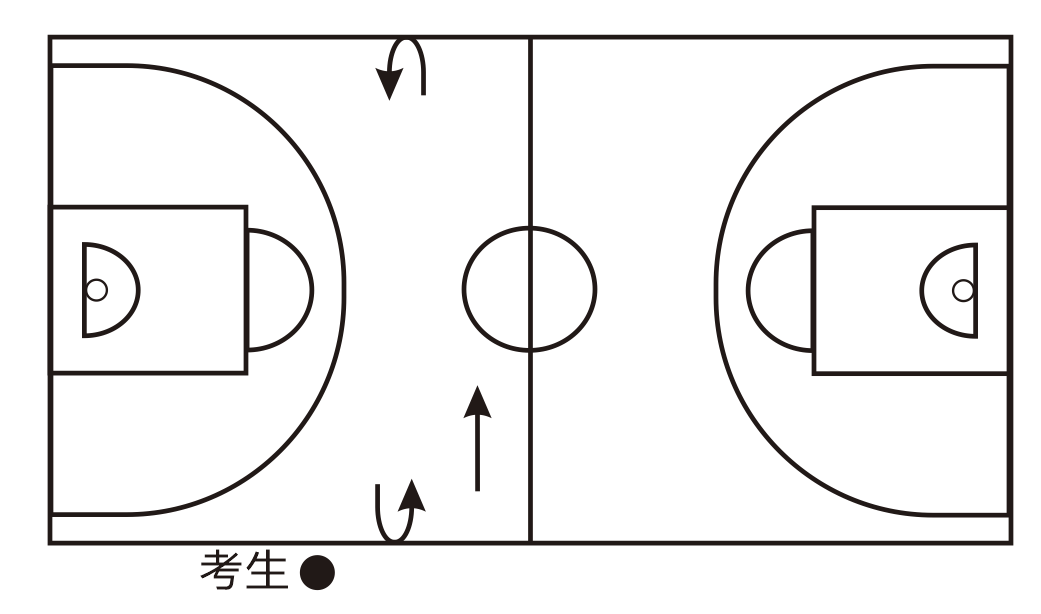 图1（2）评分标准见表2表2   15米折返跑评分标准专项技术1.投篮（1）测试方法：如图2所示，在以篮圈中心投影点为圆心，5.5米（女生4.75米）为半径所划的弧线上设置五个投篮点（球场两侧0度角处、两侧45度处和正面弧顶），每个点位放置5个球，共25个球。考生须从第1投篮点或第5投篮点开始投篮，按逆时针或顺时针方向依次投完每个点位的5个球。测试时间为1分钟。要求考生必须在弧线外投篮，球出手前双脚不得踩线，若踩线投中则计为无效投篮，不得分，每人测试2次，取最好成绩。（2）评分标准：每投中1球，得1分，投中20球（含）以上为满分20分。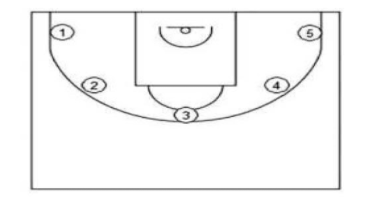 图2  投篮场地示意图2.多种变向运球上篮（1）测试方法：如图3所示，考生在球场端线中点外出发区持球站立，当其身体任意部位穿过端线外沿的垂直面时开始计时。考生用右手运球至①处，在①处做右手背后运球，换左手向②处运球，至②处做左手后转身运球，换右手运球至③处，在③处做右手胯下运球后右手上篮。球中篮后方可用左手运球返回③处，在③处做左手背后运球，换右手向②处运球，在②处做右手后转身运球，换左手向①处运球，在①处做左手胯下运球后左手上篮，球中后做同样的动作再重复一次，最后一次上篮命中后，持球冲出端线，考生身体任意部位穿过端线外沿垂直面时停止计时，记录完成的时间。每人测试2次，取最好成绩。篮球场地上的标志①、②、③为以40厘米为半径的圆圈。①、③圆圈中心点到端线内沿的距离为6米，到边线内沿的距离为2米。②在中线上，到中圈中心点的距离为2.8米。考生在考试时必须任意一脚踩到圆圈线或圆圈内地面，方可运球变向，否则视为无效，不予计分：运球上篮时必须投中，若球未投中仍继续带球前进，则视为无效，不予计分。考生在运球行进的过程中不得违例，每次违例计时追加1秒；必须使用规定的手上篮，错1次，计时追加1秒；胯下变向运球时，必须从体前由内侧向外侧变向运球换手，且双脚不能离开地面，错1次计时追加1秒。评分标准见表3。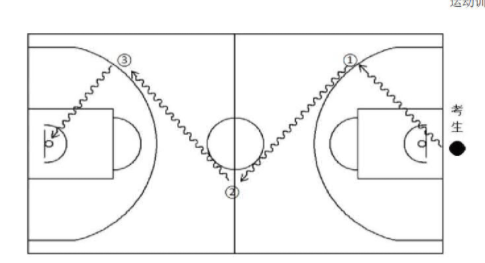 图3  多种变向运球上篮示意图表3  多种变向运球上篮评分表（三）实战能力教学比赛1.测试方法：按照篮球比赛规则，视考生人数分队进行全场或半场比赛，比赛时间10分钟。2.评分标准：考评员参照实战能力评分细则见表4，独立对考生动作的正确、协调、连贯程度，技、战术运用水平以及配合意识等方面进行综合评定。采用10分制评分。表4  实战能力评分细则附件3金华市部分普通高中统一测试类体育特长生术科测试足球评分细则一、测试内容足球项目测试分普通队员和守门员两类进行，测试均采用5号足球。1.普通队员（1）身体素质（5-25米折返跑）（2）基本技术（颠球、运球绕杆射门、定点传球）（3）教学比赛2.守门员（1）身体素质（立定三级跳远）（2）基本技术（扑接球、定点踢远、手抛球）（3）教学比赛二、普通队员测试办法及评分标准（一） 身体素质测试1. 5-25米折返跑（15分）（1）测试方法：从起跑线处向场内直线延伸，分别在5米、10米、15米、20米和25米处各设置一个标识物。考生在起跑线处站立式起跑，脚动开表，考生必须按规定依次用手击倒标识物，并完成所有折返距离跑回起跑线处时停表。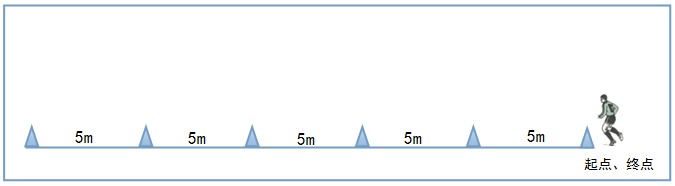 评分标准见表1表1 ：5-25米折返跑评分标准（二）综合技能测试1. 颠球（15分）（1）测试办法：发令“开始”计时，考生开始颠球，中途掉球可以继续颠球，但中途掉球不允许用手触球；专人计数，2分钟到发令“停止”，同时停表。计2分钟内累计次数（可用脚、大腿、胸部、头等部位颠球，计次数；手球不计该次次数）。每人测一次，取2分钟有效次数。（2）评分标准见表2 表2：颠球评分标准2.运球绕杆射门（15分）   （1）测试办法：起点至大禁区线中间点20米。距起点4米处放置第一根杆，从第一根杆起，向球门正中方向每2米放置一根杆，共设8根杆。球放在起点线，考生举手示意准备就绪，当考生触球瞬间计时开始，考生运球依次绕过所有标志杆后完成射门，球越球门线停表。每人测两次，计最好一次成绩；运球中漏杆不计成绩，射门不进不计成绩，射门击中门框不进，可获得再测一次的机会。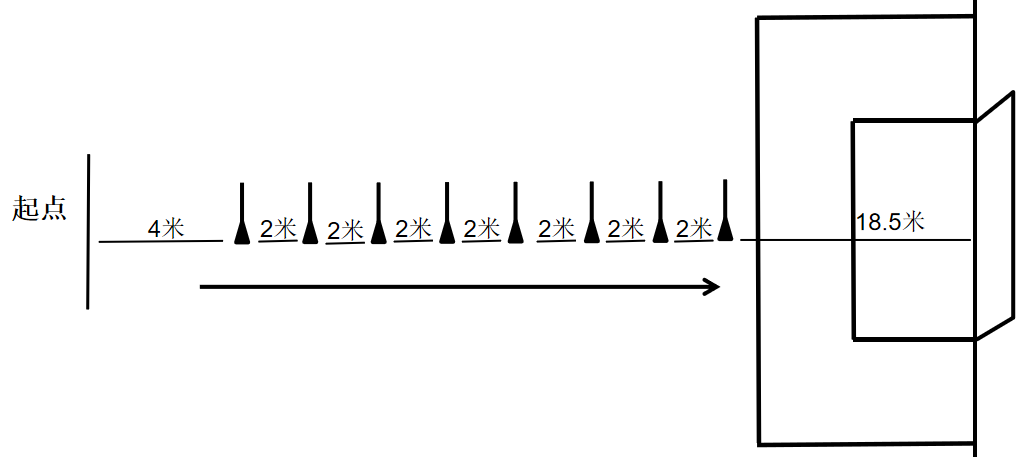 （2）评分标准见表3 表3：运球绕杆射门评分标准3.定点传球（15分）测试办法：从起点线向25米处的半径分别为2米、3米、4米的圆圈内传球，以第一落点计算成绩。左、右脚不限，每人连续测五次，累计五次成绩相加。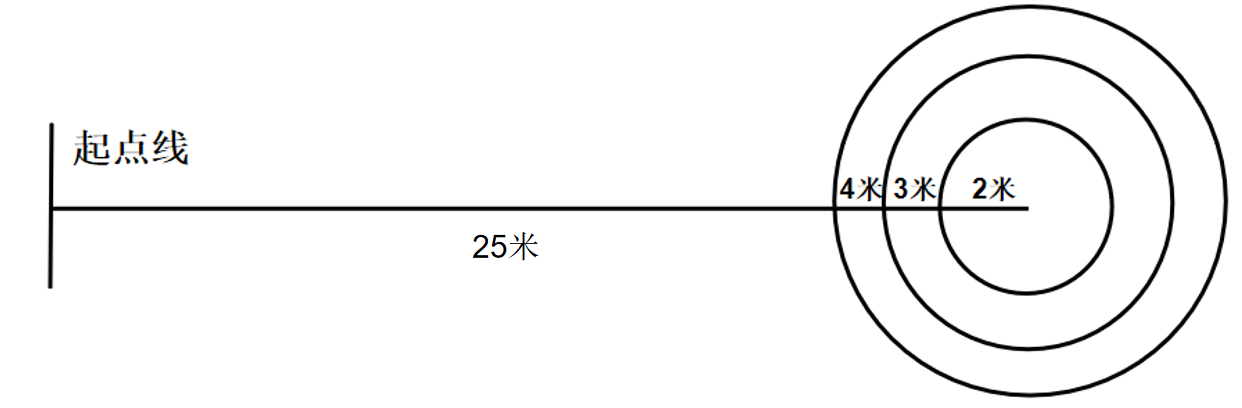 评分标准见表4表4：定点传球得分标准（三）比赛能力考核（40分）（1）测试方法：所有考生分组进行十一人制或八人制比赛。（2）评分标准：考评员参照实战能力评分细则见表5，独立对考生的技术能力、战术能力、心理素质以及比赛作风等方面进行综合评定。表5： 实战能力评分细则三、守门员考试办法及评分标准（一）身体素质测试1.立定三级跳远（15分）（1）测试方法：考生原地双脚站立在起跳线后，起跳时不能触及或超越起跳线。第一跳双脚原地起跳，可以用任何一只脚落地；第二跳跨步跳，用着地脚起跳以另一只脚落地；第三跳双脚落地完成跳跃动作后，起身向前走出测试区。成绩测量时，从身体落地痕迹的最近点取直线量至起跳线内沿。考生可穿钉鞋，其他未尽事宜参照田径竞赛规则执行。每人测试3次，取最好成绩。（2）评分标准见表6表6：立定三级跳远评分标准（二）综合技能测试1. 扑接球（5＋10分）（1）测试办法：守门员站在球门线上，扑接大禁区弧顶处踢出的不同角度的10个球，根据守门员扑接球的准确率和技术动作进行评分。其中，因守门员扑接导致球不进门即算扑接球成功。球门采用11人制标准球门或8人制标准球门。（踢出的球不在门框内不计）。（2）评分标准①准确率评分标准见表7 表7：准确率评分标准②扑接球技术动作评分标准见表8表8：扑接球技术动作评分标准2. 手抛球掷远（15分）     （1）测试办法：守门员手持球（可做助跑）向规定限制区内手抛球掷远，球的落点必须在限制区内（大禁区两侧线向中场延伸至40米，两侧线的顶端间隔宽度为20米）。守门员手抛球时不能越出大禁区线。每人测3次，计最好一次成绩。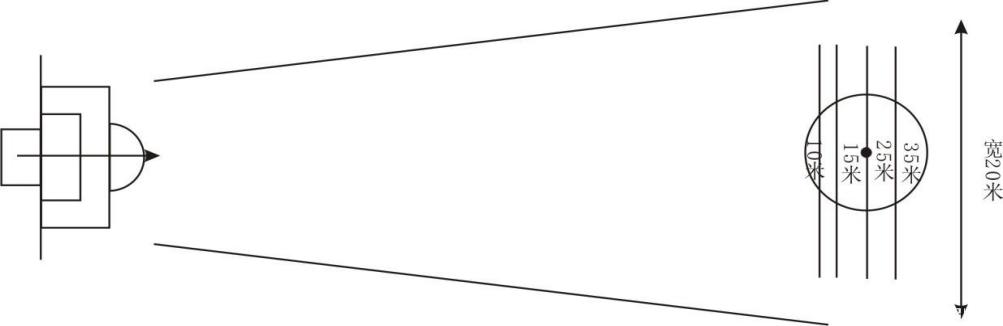      （2）评分标准见表9  表9：手抛球掷远评分标准3.踢远（15分）    （1）测试办法：守门员在大禁区内选择一种方式向中场踢远（采用踢凌空球、反弹球、定位球等方法不限），球的落点必须在限制区内（大禁区两侧线向中场延伸至60米，两侧线顶端间隔宽度为45米）或线上。每人测3次，计最好一次成绩。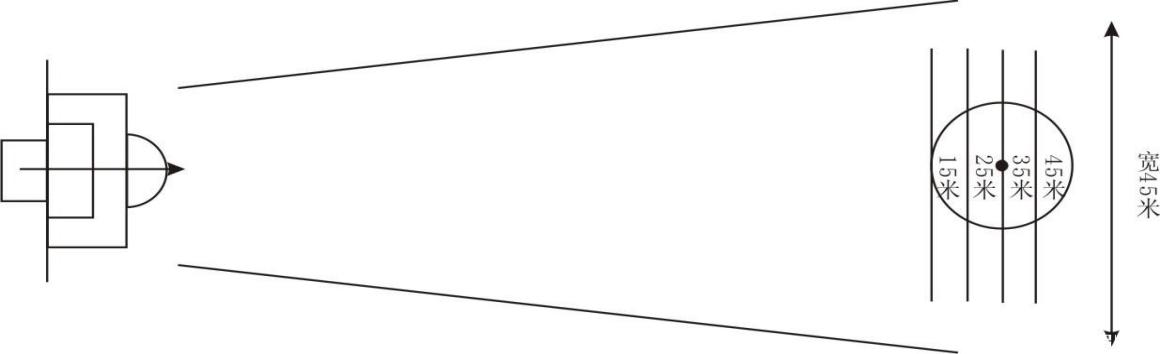 （2)评分标准见表10   表10：踢远评分标准（三）比赛能力考核1.测试方法：守门员分配到各组中参与比赛。2.评分标准：考评员参照实战能力评分细则见表11，独立对考生的技术能力、战术能力、心理素质以及比赛作风等方面进行综合评定。 表11：实战能力评分细则附件4健康承诺书本人已了解本次测试疫情防控要求和面临的风险,现如实呈报并承诺以下事项:1.近期无境外或国内中高风险地区旅居史、途径史、接触史。2.无发热、咳嗽、乏力、咽痛、腹泻等症状。3.充分理解并遵守测试期间各项防疫安全要求,测试期间将自觉配合体温测量、亮码、核酸检测等防疫工作。4.在测试期间如出现咳嗽、发热等身体不适情况,将自觉接受流行病学调查,并主动配合落实相关疫情防控措施。5.在测试期间自觉遵守中华人民共和国和金华市有关法律及传染病防控各项规定。本人保证以上声明信息真实、准确、完整,如有承诺不实、隐瞒病史和接触史、故意压制症状、瞒报漏报健康情况、逃避防疫措施的,愿承担相应法律责任.承诺人：                              联系电话:2022年    月     日备注:1.各承诺人必须如实填写《健康承诺书》，不得谎报、瞒报，如有虚假，责任自负。2.本《承诺书》一式2份，1份于测试当天报到时提交考点，1份自行保管。序号学校面向金华全市招生计划面向金华市区招生计划学费/学期（元)1浙江金华第一中学田赛2人（男2人），径赛8人(其中男5人、女3人)女篮2人13002浙师大附属中学田赛2人(男1人、女1人)，径赛8人（男5人、女3人）男篮3人、女篮4人13003金华市汤溪高级中学男篮10人田赛5人、径赛3人、男足10人13004艾青中学男足8人，径赛2人（其中男1人、女1人）女足8人13005金华市第八中学女足10人10006兰溪市第五中学男足8人9507浙江省东阳中学男足7人13008浙江省浦江中学篮球5人12009浦江县第二中学女足10人95010金华市第六中学田赛2人（男1人、女1人），径赛3人（男2人、女1人），男篮3人100011金华市宾虹高级中学田赛3人、径赛3人、男篮4人1000类  别实战能力实战能力测试指标主项副项分值占比70%30%组别110米栏（厘米）100米栏（厘米）400米栏（厘米）男91.4—84女—8476.2组别铅球(千克）标枪（克）铁饼（千克）男67001.5女45001分值100米 200米 400米 800米1500米5000米110米栏400米栏10011.10 22.80 51.51 1:59.524:06.415:33.215.32 57.52 9911.14 22.88 51.65 1:59.864:07.215:36.815.38 57.76 9811.18 22.96 51.80 2:00.204:08.015:40.415.44 58.00 9711.22 23.04 51.95 2:00.544:08.815:44.115.51 58.25 9611.26 23.12 52.10 2:00.884:09.615:47.815.58 58.50 9511.30 23.20 52.25 2:01.224:10.515:51.515.65 58.75 9411.34 23.28 52.40 2:01.564:11.415:55.215.72 59.00 9311.38 23.36 52.55 2:01.904:12.315:58.915.79 59.25 9211.42 23.44 52.70 2:02.244:13.216:02.615.86 59.50 9111.46 23.52 52.85 2:02.584:14.116:06.315.93 59.75 9011.50 23.60 53.00 2:03.004:15.016:10.016.00 1:00.008911.53 23.65 53.11 2:03.424:15.816:12.016.06 1:00.268811.56 23.70 53.22 2:03.854:16.616:14.016.12 1:00.568711.59 23.75 53.33 2:04.284:17.516:16.016.18 1:00.768611.62 23.80 53.44 2:04.714:18.316:18.016.24 1:01.068511.65 23.85 53.55 2:05.144:19.116:20.016.30 1:01.268411.68 23.91 53.66 2:05.564:19.916:22.016.36 1:01.568311.71 23.97 53.77 2:05.984:20.816:24.016.42 1:01.868211.74 24.03 53.88 2:06.414:21.616:26.016.48 1:02.068111.77 24.09 53.99 2:06.844:22.416:28.016.54 1:02.368011.80 24.15 54.10 2:07.274:23.316:30.016.60 1:02.567911.83 24.21 54.21 2:07.704:24.116:33.016.66 1:02.867811.86 24.27 54.32 2:08.134:24.916:36.016.72 1:03.167711.89 24.33 54.43 2:08.564:25.716:39.016.78 1:03.367611.92 24.39 54.55 2:08.994:26.616:42.016.84 1:03.667511.95 24.45 54.67 2:09.424:27.416:45.016.90 1:03.867411.98 24.52 54.79 2:09.854:28.216:48.016.96 1:04.167312.01 24.59 54.91 2:10.284:29.116:51.017.02 1:04.467212.04 24.66 55.03 2:10.724:29.916:54.017.08 1:04.767112.07 24.73 55.15 2:11.164:30.816:57.017.14 1:04.967012.10 24.80 55.27 2:11.604:31.617:00.017.20 1:05.266912.13 24.87 55.39 2:12.044:32.417:04.017.26 1:05.566812.16 24.94 55.51 2:12.484:33.317:08.017.32 1:05.766712.19 25.01 55.63 2:12.924:34.117:12.017.38 1:06.066612.22 25.08 55.75 2:13.364:35.017:16.017.44 1:06.366512.25 25.15 55.87 2:13.804:35.817:20.017.50 1:06.566412.28 25.22 55.99 2:14.244:36.617:24.017.56 1:06.866312.31 25.29 56.11 2:14.684:37.517:28.017.62 1:07.166212.34 25.36 56.24 2:15.124:38.317:32.017.68 1:07.466112.37 25.43 56.37 2:15.564:39.217:36.017.74 1:07.766012.40 25.50 56.50 2:16.004:40.017:40.018.00 1:08.005912.4325.5756.632:16.444:40.817:44.018.061:08.245812.4625.6456.762:16.884:41.617:48.018.121:08.485712.4925.7156.892:17.324:42.417:52.018.181:08.725612.5225.7857.022:17.764:43.217:56.018.241:08.965512.5525.8557.152:18.204:44.018:04.018.301:09.205412.5825.9257.282:18.644:44.818:08.018.361:09.445312.6125.9957.412:19.084:45.618:12.018.421:09.685212.6426.0657.542:19.524:46.418:16.018.481:09.925112.6726.1357.672:19.964:47.218:20.018.541:10.165012.7026.2057.802:20.404:48.018:24.018.601:10.40分值分值跳高跳远跳远三级跳远铅球铁饼标枪1001001.906.906.9014.3814.0642.7058.009999\6.866.8614.3113.9142.2357.4098981.896.826.8214.2413.7641.7656.7097971.886.786.7814.1613.6141.2956.009696\6.746.7414.0813.4640.8255.3095951.876.706.7014.0013.3040.3554.6094941.866.666.6613.9213.1439.8853.909393\6.626.6213.8412.9839.4153.2092921.856.586.5813.7612.8238.9452.5091911.846.546.5413.6812.6638.4751.8090901.836.506.5013.6012.5038.0051.0089891.826.486.4813.5612.4537.8050.6088881.816.466.4613.5212.4037.6050.208787\6.446.4413.4812.3537.4049.8086861.806.426.4213.4412.3037.2049.4085851.796.406.4013.4012.2537.0049.008484\6.386.3813.3612.2036.8048.6083831.786.366.3613.3212.1536.6048.2082821.776.346.3413.2812.1036.4047.8081811.766.326.3213.2412.0536.2047.4080801.756.306.3013.2012.0036.0047.007979\6.276.2713.1511.9035.7046.5078781.746.246.2413.1011.8035.4046.0077771.736.216.2113.0511.7035.1045.5076761.726.186.1813.0011.6034.8045.0075751.716.156.1512.9511.5034.5044.5074741.706.126.1212.9011.4034.2044.0073731.696.096.0912.8511.3033.9043.5072721.686.066.0612.8011.2033.6043.0071711.676.036.0312.7511.1033.3042.5070701.666.006.0012.7011.0033.0042.0069\\\5.9612.6410.8532.6041.40681.651.651.655.9212.5810.7032.2040.80671.641.641.645.8812.5210.5531.8040.2066\\\5.8412.4610.4031.4039.60651.631.631.635.8012.4010.2531.0039.00641.621.621.625.7612.3410.1030.6038.4063\\\5.7212.289.9530.2037.8062\\\5.6812.229.8029.8037.20611.611.611.615.6412.169.6529.4036.60601.601.601.605.6012.109.5029.0036.00591.591.591.595.5612.049.4028.7035.60581.581.581.585.5211.989.3028.4035.20571.571.571.575.4811.949.2028.1034.80561.561.561.565.4411.909.1027.8034.40551.551.551.555.4011.869.0027.5034.00541.541.541.545.3611.828.9027.2033.60531.531.531.535.3211.788.8026.9033.20521.521.521.525.2811.748.7026.6032.80511.511.511.515.2411.708.6026.3032.40501.501.501.505.2011.668.5026.0032.00分值100米 200米 400米 800米 1500米 3000米 100米栏400米栏10012.44 26.20 1:00.562:20.704:51.310:31.214.86 1:04.369912.47 26.28 1:00.862:21.204:52.710:34.014.92 1:04.669812.50 26.36 1:01.062:21.704:54.010:36.814.98 1:05.019712.53 26.44 1:01.362:22.204:55.410:39.715.04 1:05.369612.56 26.52 1:01.562:22.804:56.810:42.615.10 1:05.719512.60 26.60 1:01.762:23.304:58.110:45.515.16 1:06.069412.64 26.68 1:02.062:23.804:59.510:48.415.22 1:06.419312.68 26.76 1:02.262:24.405:00.910:51.315.29 1:06.769212.72 26.84 1:02.562:24.905:02.310:54.215.36 1:07.119112.76 26.92 1:02.762:25.505:03.610:57.115.43 1:07.469012.80 27.00 1:03.002:26.005:05.011:00.015.50 1:07.008912.82 27.06 1:03.172:26.305:05.811:01.015.54 1:07.278812.85 27.12 1:03.332:26.605:06.711:02.015.58 1:07.538712.88 27.18 1:03.502:26.905:07.511:03.015.62 1:07.808612.91 27.24 1:03.672:27.205:08.311:04.015.66 1:08.078512.94 27.30 1:03.832:27.505:09.111:05.015.70 1:08.338412.97 27.36 1:04.002:27.805:10.011:06.015.74 1:08.608313.00 27.42 1:04.172:28.105:10.811:07.015.78 1:08.878213.03 27.48 1:04.332:28.405:11.611:08.015.82 1:09.138113.06 27.54 1:04.502:29.005:12.511:09.015.86 1:09.408013.09 27.60 1:04.672:29.405:13.311:10.015.90 1:09.677913.12 27.66 1:04.832:29.805:14.111:12.015.95 1:09.937813.15 27.72 1:05.002:30.205:15.011:14.016.00 1:10.207713.18 27.78 1:05.172:30.605:15.811:16.016.05 1:10.477613.21 27.84 1:05.332:31.005:16.611:18.016.10 1:10.737513.24 27.90 1:05.502:31.405:17.411:20.016.15 1:11.007413.27 27.97 1:05.672:31.805:18.311:22.016.20 1:11.277313.30 28.04 1:05.832:32.205:19.111:24.016.25 1:11.537213.33 28.11 1:06.002:32.605:19.911:26.016.30 1:11.807113.36 28.18 1:06.172:33.005:20.811:28.016.35 1:12.077013.40 28.25 1:06.332:33.405:21.611:30.016.40 1:12.336913.44 28.32 1:06.502:33.865:22.411:33.016.46 1:12.606813.48 28.39 1:06.672:34.325:23.311:36.016.52 1:12.876713.52 28.46 1:06.832:34.785:24.111:39.016.58 1:13.136613.56 28.53 1:07.002:35.245:25.011:42.016.64 1:13.406513.60 28.60 1:07.172:35.705:25.811:45.016.70 1:13.676413.64 28.68 1:07.332:36.165:26.611:48.016.76 1:13.936313.68 28.76 1:07.502:36.625:27.511:51.016.82 1:14.206213.72 28.84 1:07.672:37.085:28.311:54.016.88 1:14.476113.76 28.92 1:07.832:37.545:29.211:57.016.94 1:14.736013.80 29.00 1:08.002:38.005:30.012:00.017.00 1:15.005913.8429.081:08.172:38.465:30.812:03.017.061:15.265813.8829.161:08.342:38.925:31.612:06.017.121:15.525713.9229.241:08.512:39.385:32.412:09.017.181:15.785613.9629.321:08.682:39.845:33.212:12.017.241:16.04分值100米 200米 400米 800米 1500米 3000米 100米栏400米栏5514.0029.401:08.852:40.305:34.012:15.017.301:16.305414.0429.481:09.022:40.765:34.812:18.017.361:16.565314.0829.561:09.192:41.125:35.612:21.017.421:16.725214.1229.641:09.362:41.585:36.412:24.017.481:17.085114.1629.721:09.532:41.945:37.212:27.017.541:17.345014.2029.801:09.702:42.405:38.012:30.017.601:17.60分值跳高跳远跳远三级跳远三级跳远铅球铁饼铁饼标枪标枪1001.645.535.5311.6811.6812.5039.0039.0043.6843.6899\5.505.5011.6211.6212.4338.7438.7443.1243.12981.635.475.4711.5611.5612.3638.4838.4842.5642.56971.625.445.4411.4911.4912.2938.2238.2241.9941.99961.615.415.4111.4211.4212.2237.9637.9641.4241.42951.605.385.3811.3511.3512.1537.7037.7040.8540.85941.595.355.3511.2811.2812.0737.4437.4440.2840.2893\5.325.3211.2111.2111.9937.1837.1839.7139.71921.585.285.2811.1411.1411.9136.9236.9239.1439.14911.575.245.2411.0711.0711.8336.6636.6638.5738.57901.565.205.2011.0011.0011.7536.4036.4038.0038.0089\5.195.1910.9610.9611.6736.1436.1437.7437.74881.555.185.1810.9210.9211.5935.8835.8837.4837.4887\5.175.1710.8810.8811.5135.6235.6237.2237.22861.545.165.1610.8410.8411.4335.3635.3636.9636.9685\5.155.1510.7910.7911.3535.1035.1036.7036.70841.535.135.1310.7410.7411.2634.8334.8336.4436.4483\5.115.1110.6910.6911.1734.5634.5636.1836.18821.525.095.0910.6410.6411.0834.2934.2935.9235.9281\5.075.0710.5910.5910.9934.0234.0235.6635.66801.515.055.0510.5410.5410.9033.7533.7535.4035.4079\5.035.0310.4910.4910.8133.4833.4835.1435.14781.505.015.0110.4410.4410.7233.2133.2134.8834.8877\4.994.9910.3910.3910.6332.9432.9434.6234.62761.494.974.9710.3410.3410.5432.6732.6734.3634.3675\4.954.9510.2910.2910.4532.4032.4034.1034.10741.484.924.9210.2410.2410.3632.1232.1233.8333.8373\4.894.8910.1810.1810.2731.8431.8433.5633.56721.474.864.8610.1210.1210.1831.5631.5633.2933.2971\4.834.8310.0610.0610.0931.2831.2833.0233.02701.464.804.8010.0010.0010.0031.0031.0032.7532.7569\\4.774.779.949.9130.7232.4832.48681.451.454.744.749.889.8230.4432.2132.2167\\4.714.719.829.7330.1631.9431.94661.441.444.684.689.769.6429.8831.6731.6765\\4.654.659.709.5529.6031.4031.40641.431.434.624.629.649.4629.3231.1231.1263\\4.594.599.589.3729.0430.8430.84621.421.424.564.569.529.2828.7630.5630.56611.411.414.534.539.469.1928.4830.2830.28601.401.404.504.509.409.1028.2030.0030.0059\\4.474.479.349.0127.9229.7229.72581381384.444.449.288.9227.6429.4429.4457\\4.414.419.228.8927.3629.1629.16561374.384.389.169.168.8027.0827.0828.8828.8855\4.354.359.109.108.7126.8026.8028.6028.60541364.324.329.049.048.6226.5226.5228.3228.3253\4.294.298.988.988.5326.2426.2428.0428.04521354.264.268.928.928.4425.9625.9627.7627.7651\4.234.238.868.868.3525.6825.6827.4827.48501344.204.208.808.808.2625.4025.4027.2027.20类别专项素质（二选一）专项技术专项技术实战能力考核指标摸高/15米折返跑投篮多种变向运动上篮教学比赛分值15分20分15分50分分值成绩（米）成绩（米）分值成绩（米）成绩（米）分值成绩（米）成绩（米）分值男女分值男女分值男女15.003.202.809.303.012.603.602.822.4114.703.192.799.003.002.593.302.812.4014.403.182.788.702.992.583.002.802.3914.103.172.768.402.982.572.702.792.3813.803.162.758.102.972.562.402.782.3713.503.152.747.802.962.552.102.772.3613.203.142.737.502.952.541.902.762.3512.903.132.727.202.942.531.602.752.3412.603.122.716.902.932.521.302.742.3312.303.112.706.602.922.511.002.732.3212.003.102.696.302.912.500.702.722.3111.703.092.686.002.902.490.402.71以下2.30以下11.403.082.675.702.892.4811.103.072.665.402.882.4710.803.062.655.102.872.4610.503.052.644.802.862.4510.203.042.634.502.852.449.903.032.624.202.842.439.603.022.613.902.832.42分值成绩（秒）成绩（秒）分值成绩（秒）成绩（秒）分值男女分值男女15.0024.5027.507.4034.0037.0014.6025.0028.007.0034.5037.5014.2025.5028.506.6035.0038.0013.8026.0029.006.2035.5038.5013.4026.5029.505.8036.0039.0013.0027.0030.005.4036.5039.5012.6027.5030.505.0037.0040.0012.2028.0031.004.6037.5040.5011.8028.5031.504.2038.0041.0011.4029.0032.003.8038.5041.5011.0029.5032.503.4039.0042.0010.6030.0033.003.0039.5042.5010.2030.5033.502.6040.0043.009.8031.0034.002.2040.5043.509.4031.5034.501.8041.0044.009.0032.0035.001.4041.5044.508.6032.5035.501.0042.0045.008.2033.0036.000.6042.5045.507.8033.5036.500.2043.0046.00分值成绩（秒）成绩（秒）分值成绩（秒）成绩（秒）分值成绩（秒）成绩（秒）分值男女分值男女分值男女15.0037.0040.009.8043.5046.504.6050.0053.0014.6037.5040.509.4044.0047.004.2050.5053.5014.2038.0041.009.0044.5047.503.8051.0054.0013.8038.5041.508.6045.0048.003.4051.5054.5013.4039.0042.008.2045.5048.503.0052.0055.0013.0039.5042.507.8046.0049.002.6052.5055.5012.6040.0043.007.4046.5049.502.2053.0056.0012.2040.5043.507.0047.0050.001.8053.5056.5011.8041.0044.006.6047.5050.501.4054.0057.0011.4041.5044.506.2048.0051.001.0054.5057.5011.0042.0045.005.8048.5051.500.6055.0058.0010.6042.5045.505.4049.0052.000.2055.5058.5010.2043.0046.005.0049.5052.50等级（分值范围）评价标准优（50—43分）动作正确，协调、连贯、时效；技术运用合理、运用效果好；战术配合意识强、实战效果好。良（42—38分）动作正确，协调；技术运用较合理、运用效果较好；战术配合意识较强、实战效果较好。中（37--30分）动作基本正确，协调；技术运用基本合理，运用效果一般；战术配合意识一般、效果一般。差（30分以下）动作不正确，不协调；技术动作不合理、运用效果差；战术配合意识差、效果较差。成绩（秒）成绩（秒）分值成绩（秒）成绩（秒）分值男女分值男女分值32.5035.201534.61-36.9037.31-37.60732.51-32.8035.21-35.501436.91-35.2037.61-37.90632.81-33.1035.51-35.801335.21-35.5037.91-38.20533.11-33.4035.81-36.101235.51-35.8038.21-38.50433.41-33.7036.11-36.401135.81-36.1038.51-38.80333.71-34.0036.41-36.701036.11-36.4038.81-39.10234.01-34.3036.71-37.00936.41-36.7039.11-39.40134.31-34.6037.01-37.308时间成绩（个）成绩（个）分值成绩（个）成绩（个）分值时间男女分值男女分值2 分钟2802401520016072 分钟2702301419015062 分钟2602201318014052 分钟2502101217013042 分钟2402001116012032 分钟2301901015011022 分钟220180914010012 分钟2101708成绩（秒）成绩（秒）分值成绩（秒）成绩（秒）分值男女分值男女分值7.408.80159.0010.4077.609.00149.2010.6067.809.20139.4010.8058.009.40129.6011.0048.209.60119.8011.2038.409.801010.2011.4028.6010.00910.4011.6018.8010.208落点距离分值备注2 米内3压线球按内圈算分2～3 米2压线球按内圈算分3～4 米1压线球按内圈算分分值范围A（40-33分）B（32—24分）C（23—15分）D（14分以下）比赛表现战术意识能力表现突出，位置攻守职责完成很好，对抗情况下技术动作运用及完成合理、规范，作风顽强、心理状态稳定。战术意识能力表现良好，位置攻守职责完成良好，对抗情况下技术动作运用较合理、完成动作较规范，作风良好、心理状态稳定。战术意识能力表现一般，位置攻守职责完成一般，对抗情况下技术动作运用基本合理、完成动作基本规范，作风较好、心理状态稳定。战术意识能力表现差，位置攻守职责不清晰，完成很差；对抗情况下技术动作运用不合理、完成动作不规范，作风一般、心理状态不稳定。成绩（米）成绩（米）分值成绩（米）成绩（米）分值男女分值男女分值8.006.00156.804.8077.855.85146.654.6567.705.70136.504.5057.555.55126.354.3547.405.40116.204.2037.255.25106.054.0527.105.1095.903.9016.954.958分值分值54321成绩（个）男76543成绩（个）女76543扑接球ABCD分值10～9 分8～7 分6～4 分3～0 分评分标准1.手法、步法动作正确1.手法、步法动作较正确1.手法、步法动作基本正确1.手法、步法动作不正确评分标准2.接高球、低球动作合理2.接高球、低球动作较合理2.接高球、低球动作基本合理2.接高球、低球动作不合理评分标准3.左右侧扑接球动作协调3.左右侧扑接球动作较协调3.左右侧扑接球动作基本协调3.左右侧扑接球动作不协调成绩（米）成绩（米）成绩（米）分值成绩（米）成绩（米）分值男男女分值男女分值3525251527177342424142616633232313251553222221224144312121112313330202010221222919199211112818188成绩（米）成绩（米）分值成绩（米）成绩（米）分值男女分值男女分值453515372774434143626643331335255 423212342444131113323340301032222392993121138288分值范围A（40-33分）B（32—24分）C（23—15分）D（14分以下）比赛表现战术意识表现突出，阅读比赛能力强；站位选位合理，反应能力强，弹跳力好，接、扑球技术运用合理、熟练。战术意识表现良好，阅读比赛能力较强；站位选位合理，反应能力较强，弹跳力较好，接、扑球技术运用较合理、熟练。战术意识表现一般，阅读比赛能力一般；站位选位一般，反应能力和弹跳力较好，接、扑球技术运用不够合理。战术意识表现较差，阅读比赛能力差；站位选位不正确，反应能力和弹跳力一般，接、扑球技术运用不合理。